Инструкция по самостоятельной регистрации на ЯКласс для обучающихсяПосле перехода на Образовательную платформу ЯКласс https://www.yaklass.ruНажать «Для школьников»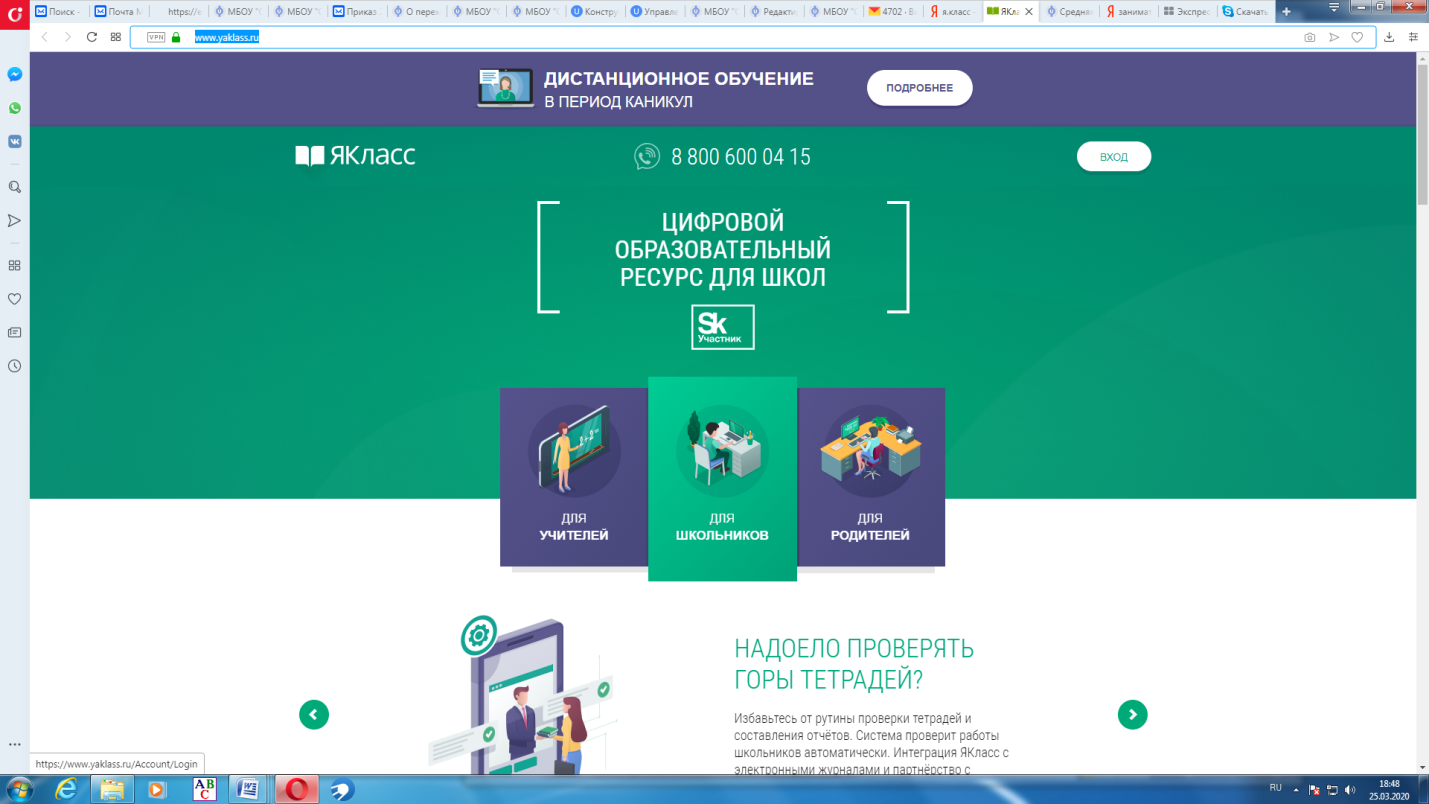 Нажать на «Зарегистрироваться»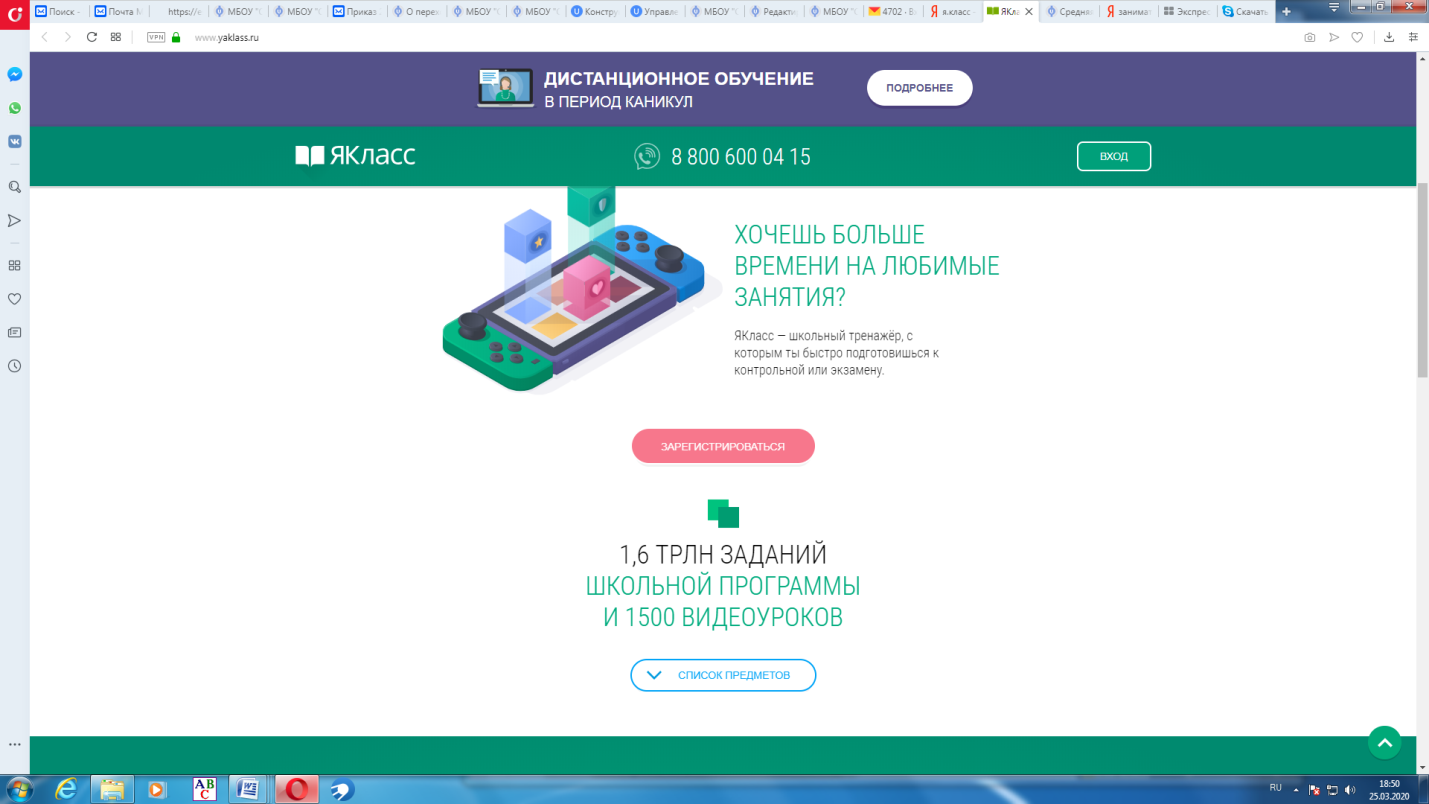 Заполнить все поля!Электронную почту указываем действующую и проверенную, на неё придёт письмо для подтверждения!Пароль придумываем легкозапоминающийся и не забываем его сохранить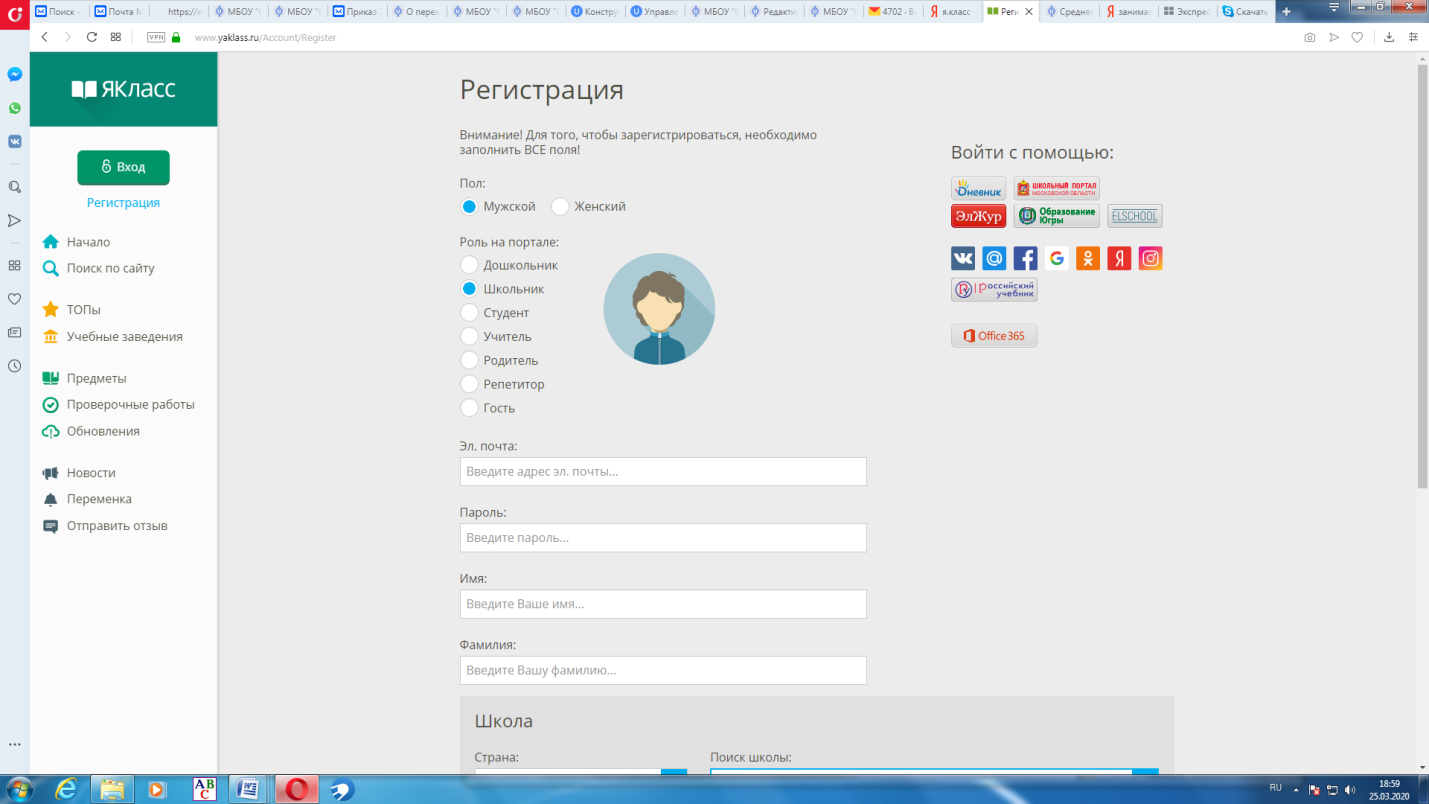 Поле «Поиск школы» заполняем, согласно образцу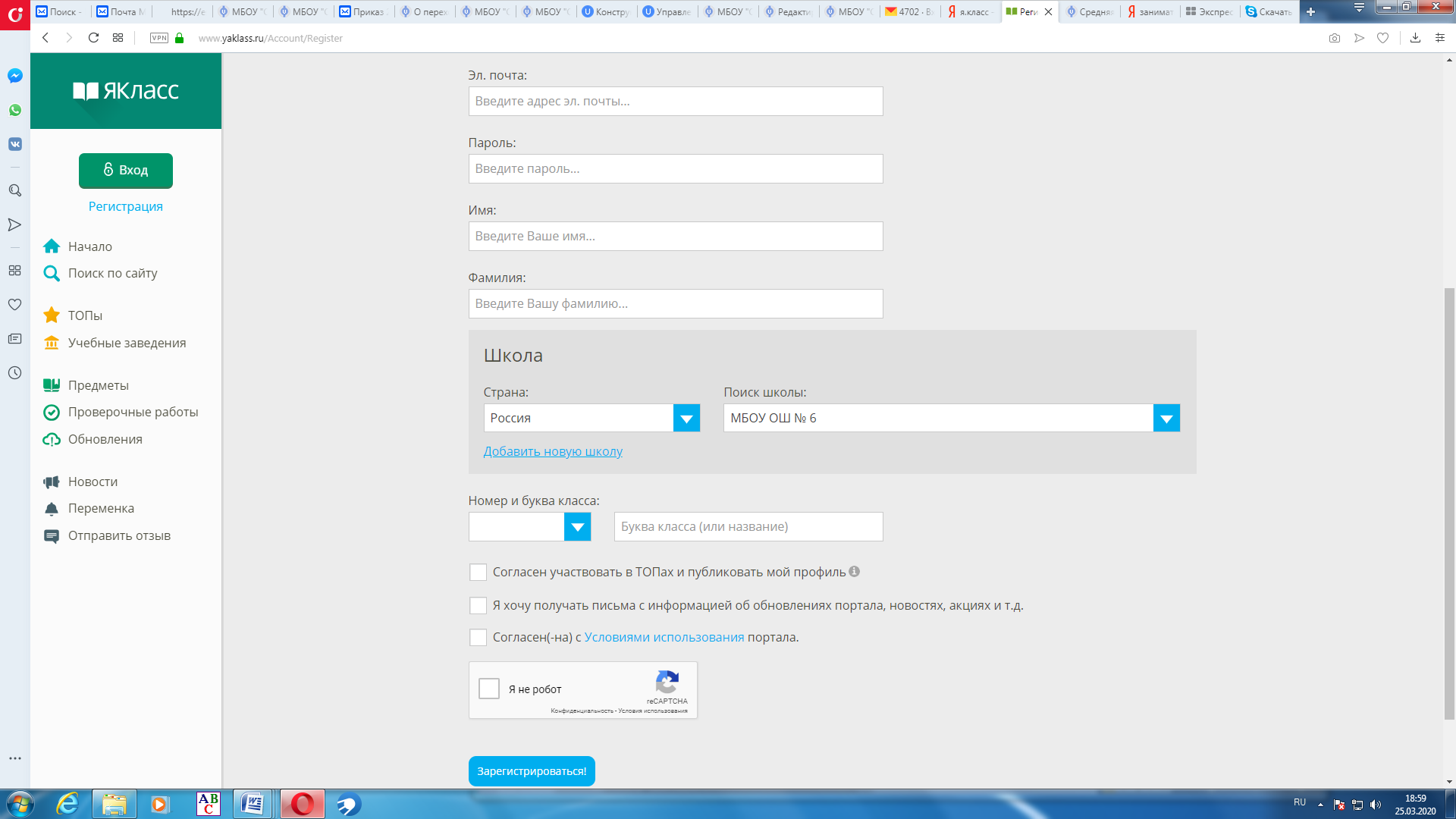 Заполняем оставшиеся поля, устанавливаем V в графе «Согласие с условиями портала», предварительно, при необходимости, ознакомившись с ними в графе «Я не робот»Жмём кнопку «Зарегистрироваться»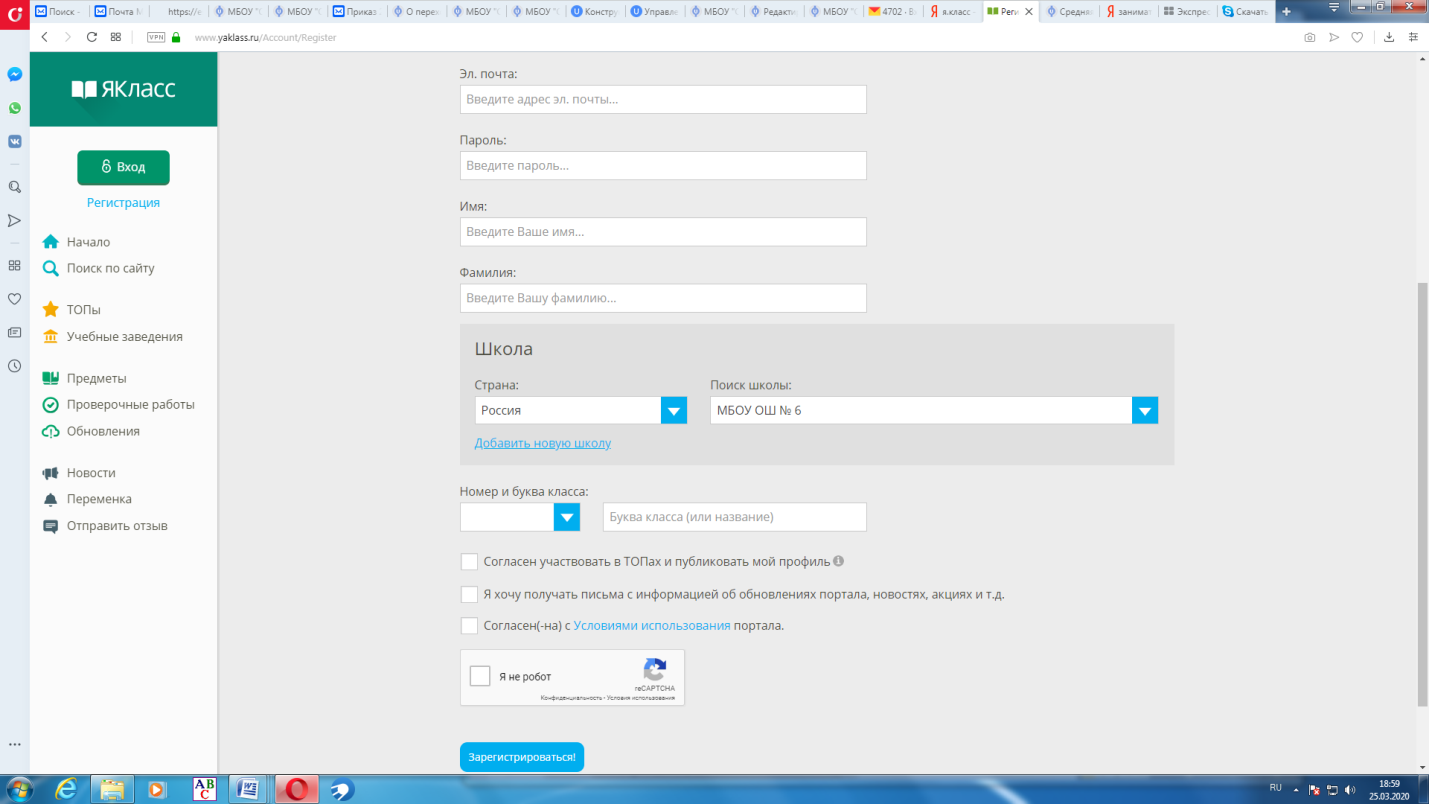 После того, как вы нажмёте зарегистрироваться, на вашу указанную при регистрации почту придёт письмо с подтверждением. Заходим в свой электронный почтовый ящик и открываем это письмо. (В этом же письме будет указан ваш логин)Жмём кнопку «Подтвердить регистрацию»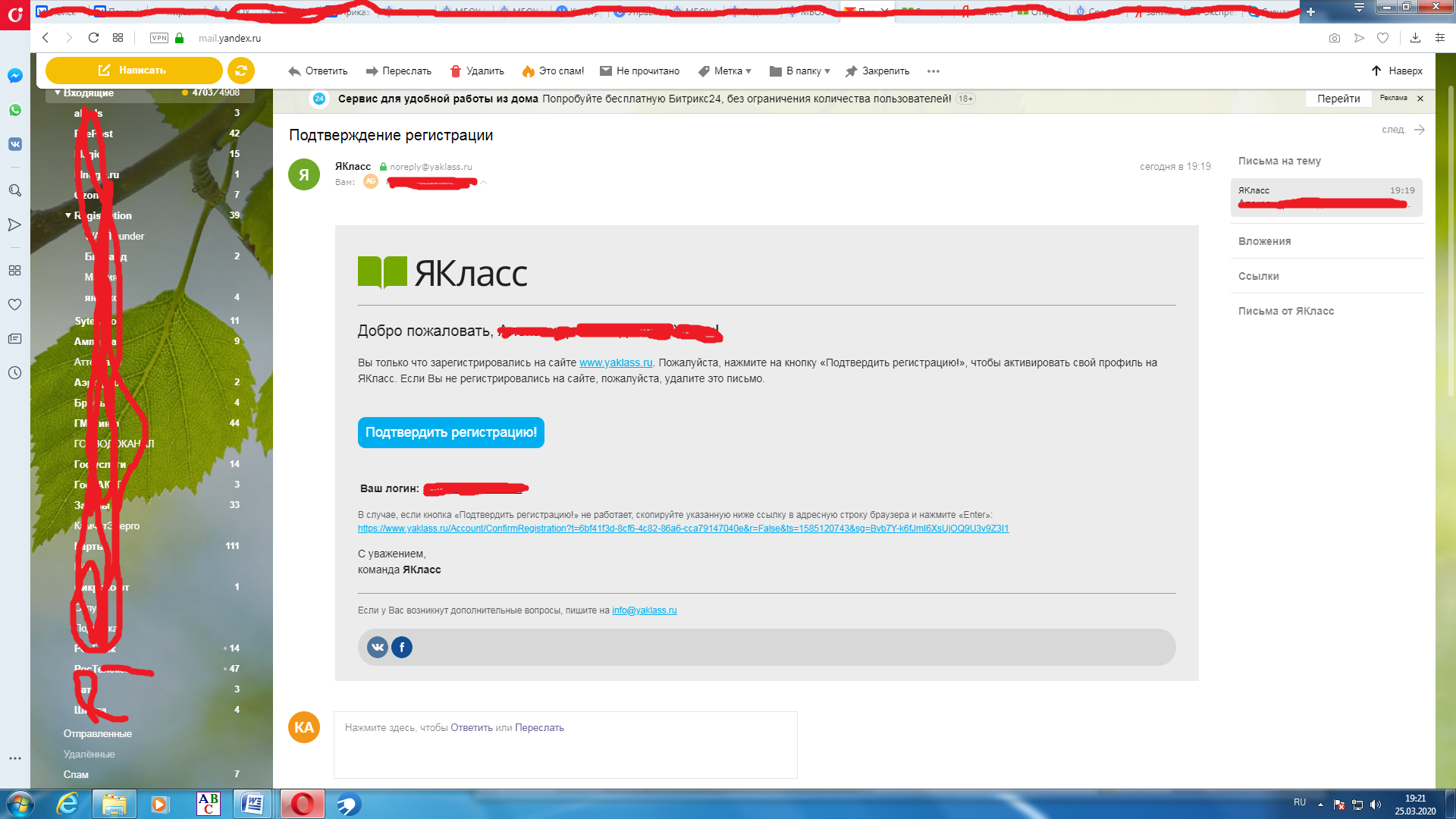 Поздравляем!!! Вы зарегистрировались.Для входа, жмём «Вход»Вводим Ваш логии, указанный в письме подтверждения и свой пароль, жмём войти.!!!Данная инструкция справедлива и Для учеников, и Для родителей, и Для учителей. При регистрации будет необходимо выбирать соответствующую роль